Lesson 2- “What, can the devil speak true?” Act 1- Scene 3 Activator: VideoWho is Jimmy Fallon talking to in the video clip?What is this literary device called: _____________________________________________________Definition:______________________________________________________________________________________________________________________________________________________________________Activity 1: What is the Purpose? The conversation the witches are having when the scene opens has NOTHING to do with the advancement of the play. Why would Shakespeare include this conversation?________________________________________________________________________________________________________________________________________________________________________________________________________________________________________________________________________________________________________________________________________________________________________________________________________________Activity 2: ProphesiesMacbeth’s Prophesies:_____________________________________________________________________________________________________________________________________________________________________________________________________________________Banquo’s Prophesy:  1.__________________________________________________________________________________________________________________________________________________________________Activity 3: Macbeth’s AsideAside 1MACBETH, aside Two truths are told	 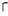 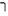 As happy prologues to the swelling actOf the imperial theme.—I thank you, gentlemen.Aside. This supernatural solicitingCannot be ill, cannot be good. If ill,Why hath it given me earnest of success Commencing in a truth? I am Thane of Cawdor.If good, why do I yield to that suggestionWhose horrid image doth unfix my hairAnd make my seated heart knock at my ribsAgainst the use of nature? Present fears Are less than horrible imaginings.My thought, whose murder yet is but fantastical,Shakes so my single state of manThat function is smothered in surmise,And nothing is but what is not.Aside 2If chance will have me king, why, chance maycrown meWithout my stir.Activity 4: Quick WriteWhat do these asides tell us about Macbeth’s thoughts and how he feels about them? __________________________________________________________________________________________________________________________________________________________________________________________________________________________________________________________________________________________________________________________________________________________________________________________________________________________________________________________________________________________________________________________________________________________________________________________________________________________________________________________________________________________________________________________________________________________________________________________________________________________________________________________________________________________________________________________________________________________________________________________________________________________________________________________________________________________